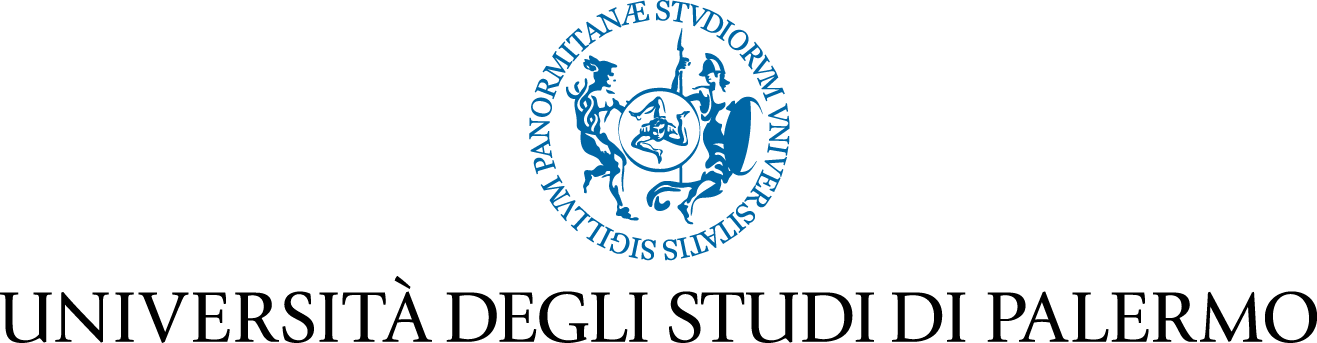 CLASSE A043/A050 - A.A. 2014-2015Superano la prova orale i seguenti candidati:Cognome Nome		     Punti/20Atria Rosario20Napoli Matilde20Buttitta Alessandro20Crisci Gianluca20Sciarabba Costanza20Ferraro Maria19Basile Giuseppe Domenico19Marrone Antonino19Senia Francesca19Vassallo Guido19Villa Francesca19Castello Alba18Leto Eleonora18Milione Melania18Mele Melina18Modica Daniele18Scibilia Pietro18Tornetta Mariangela 18Passantino Domenico17Bommarito Rosa17Fazzotta Sabrina17Nocera Maria Cristina17Parrinello Gianluca Matteo17Piazza Carla17Siino Antonella17Camera Gabriele17La Perna Rosalia17Leonardo Lucia17Lopes Daniele17Maiorana Leira17Mangano Alessandra17Miceli Francesco17Zagone Piera17Augello Maria Elena16Campoccia Cristina16Cipolla Geraldina16Pusante Paola16Restivo Maria Laura Concetta16Troia Gabriella16Chimenti Michela16Fruscione Alessandra16Lo Manto Tiziana16Madonia Elisa16Mancuso Stefania16Napoli Vera16Raineri Rosalia16Spagnolo Giuseppe16Tutrone Laura16Accardi Andrea Antonino16Burgio Michele16Capponi Silvia Lucia16Di Marco Giovanna16La Russa Giuseppe16Mazzola Chiara16Orlando Rita16Raimondo Irene16Viola Erminia16Alagna Emanuela15Anselmo Chiara Stella15Basile Pierluigi15Calderone Gloria15Campo Carla15Castelli Alessandro15Cataldi Claudio15Cipolla Chiara15Damiano Rosa15Passalacqua Andrea15Pastorello Chiara15Pellegrino Cristina15Portera Valentina15Rizzuto Chiara15Russo Rossana15Saladino Angela15Scarcella Lorena15Scibilia Annalisa Maria15Sola Alessio15Talenti Ignazio15Terranova Federica15Trovato Marianna15Ancona Lea15Cardella Laura15Conti Valentina15Gandolfo Gloria15Greco Laura15Imbrogiani Gabriella15Infuso Francesca Katiuscia15Ingrassia Marianna15La Parola Nadia15Lazzara Angela15Lazzara Vito15Leta Marianna15Lo Monaco Laura15Machì Salvatore15Manzella Franco Antonino Giuseppe15Marsiglia Sabina15Monticciolo Giuliana15Musumeci Angela15Nicolicchia Emma15Pappalardo Riccardo15Pitti Giuseppe15Polizzi Carla15Salinas Palmira15Santamarina Valentina15Sidoti Letizia15Tancredi Marina15Ticali Caterina15Tomaselli Antonina15Tosto Viviana15Trifirò Maria Stella15Vivirito Patrizia15Zambito Luca15Buscemi Fabrizio15Caccioppo Giovanni15Ganci Sebastiano15Giacalone Valeria15Marino Antonella15Milazzo Giovanna Domenica Maria15Pellegrino Ivona15Profita Cinzia15Ruvolo Marco15Schirò Giuseppina15Spica Salvatore15Spinnato Giuseppe15Traina Bianca Maria15Tulone Giuseppe15Vitello Florinda15Zarcone Ivana15